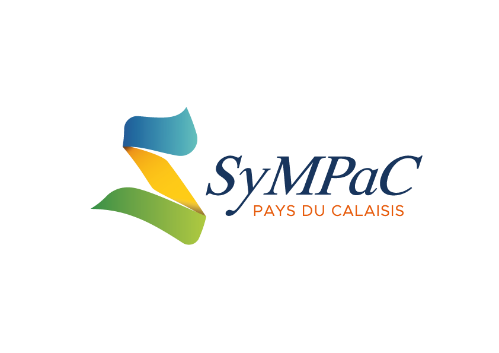 AVIS N°2021-01 du 15 SEPTEMBRE 2021Pouvoir adjudicateurSyndicat Mixte du Pays du CalaisisHôtel de ville de CalaisPlace du soldat Inconnu62 100 CALAISE-mail : julie.tueux@pays-du-calaisis.frObjet / catégorie du marché Le présent marché concerne une étude évaluative du programme FISAC collectif du Pays du CalaisisProcédureAdaptée < 90 k € HTForme du marchéMarché ordinaire.Durée du marchéDu 15/11/2021 au 15/05/2022Date limite de réception des offresLundi 15 novembre à 12H00Présentation des offres/candidaturesConformément à l’article 3 du règlement de consultation.Critère de choix des offresPrix (40 pts) et valeur technique (60 pts).Lieu de remise et modalités de réception des offresConformément à l’article 3 du règlement de consultation, les offres peuvent être transmises par voie électronique sur le site électronique : http://marchespublics596280.frInstance de recours Le Tribunal Administratif de Lille, 5 Rue Geoffroy Saint-Hilaire, 59014 Lille CedexLe dossier est téléchargeable gratuitement sur le site https://marchespublics596280.fr/